Проект „Подкрепа за успех“ Математиката лесна и интересна19.03.2020 г.  начален час 13.05Самостоятелна работаТЕМА УПРАЖНЕНИЕ : Събиране  на десетични дробиИзгледайте  видеото https://youtu.be/zzanCeZDrTUМоля решете следните задачи на работен лист, а тук попълнете отговора:Тема УПРАЖНЕНИЕ: Умножение на десетични дроби с естествено числоДа припомним правилото за умножение на десетични дроби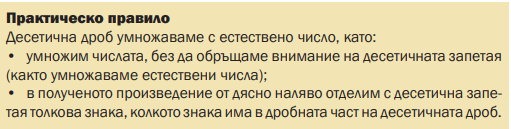 2. Прегледайте решените задачи. 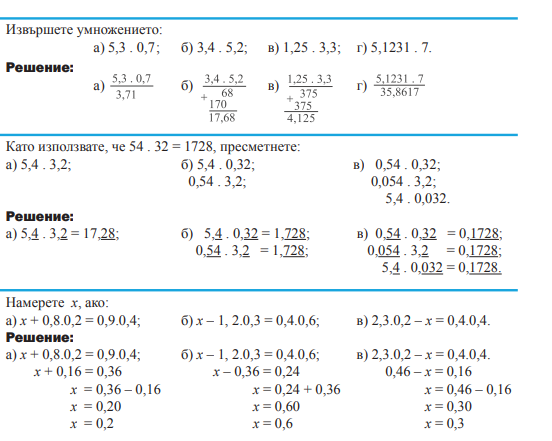 Опитайте се да решите примерните задачи самостоятелно на лист или тетрадка за упражнение. ОБЪРНЕТЕ ВНИМАНИЕ НА НАЧИНА НА ПОДРЕЖДАНЕ!!!!!Решете самостоятелно следните задачи и ми изпратете отговорите и решенията тук:Намерете x, ако:  x + 0,2 . 6 = 3,2. 2     Намерете x, ако:  x – 0,52 . 2 = 1,32 . Всеки от вас да запише файла по следният начин / име и клас/ : ПРИМЕР   Елена 5 а Изпращате по месинджър или в групата. Може и на  email:        pettrova.d@abv.bgЗадача 1  пресметнете   1,03 + 0,005;Отговор:Задача 2  пресметнете   0,005 + 1,03;Отговор:Задача 3  пресметнете   2,95 + 5,81;Отговор:1 задачаотговор:А)Б)Пресметнете:а) 0,3 . 13;отговор:А)Б)Б) 0,03 . 13;отговор:А)Б)2 задачаПресметнете:а) 6,543 . 11отговор:А)Б)Б) 13,42 . 12;отговор:А)Б)Решение:Решение: